P O K Y NPRO PRACOVNÍKY ZHOTOVITELE PŮSOBÍCÍHO V ZOOLOGICKÉ ZAHRADĚ HL. M. PRAHYVšichni pracovníci zhotovitele (zaměstnanci i živnostníci), kteří pracují v areálu Zoologické zahrady hl. m. Prahy, jsou povinni zachovávat ustanovení vnitřních norem Zoologické zahrady hl. m. Prahy, týkající se oblasti bezpečnosti práce a ochrany zdraví při práci, požární ochrany, ostrahy majetku a způsobu pohybu po areálu zoologické zahrady.Zejména jsou všichni pracovníci dodavatele povinni:zdržovat se při plnění pracovních úkolů pouze na místech určených odpovědným zástupcem zoologické zahrady,zdržovat se v areálu zoologické zahrady jen po dobu nezbytně nutnou k výkonu práce nebo k přípravě na práci, či k cestě na pracoviště, respektive k jeho opuštění,vstupovat do areálu zoologické zahrady a vycházet z něj zásadně hlavním vchodem (východem), pokud nebylo mezi odpovědnými zástupci obou stran dohodnuto jinak,při přesunech v rámci areálu zoologické zahrady používat výhradně vymezené trasy a striktně přitom zachovávat návštěvní řád zoologické zahrady,dodržovat zákaz vjezdu soukromých motorových vozidel do areálu zoologické zahrady. Dopravní prostředky nutné pro realizaci předmětu plnění dodavatele mohou vjíždět do areálu pouze s platným povolením vystaveným odpovědným pracovníkem zoologické zahrady, přičemž musí striktně dodržovat určené přepravní trasy a časy pohybu po areálu,používat pracovní oděv s viditelným označením zhotovitele (nápis či jednoznačné logo),dodržovat zákaz používání veřejných WC pro návštěvníky,dodržovat zákaz přibližovat se ke zvířatům, krmit je či dráždit,dodržovat zákaz pití alkoholických nápojů v areálu Zoo Praha včetně piva,dodržovat zákaz kouření v návštěvnické části areálu Zoo Praha.Mgr. Miroslav Bobek v. r. ř e d i t e lPotvrzuji vlastnoručním podpisem, že jsem se s obsahem POKYNU seznámil, že se jím budu důsledně řídit a beru na vědomí, že při porušení jeho ustanovení mohu být potrestán pokutou do výše 5.000,- Kč.(Za podřízené může podepsat jejich nadřízený, který pak ručí za dodržování ustanovení POKYNU všemi podřízenými pracujícími v areálu Zoologické zahrady hl. m. Prahy).V Praze dne: ………………..	Jméno pracovníka: ………………….	Podpis: ………………………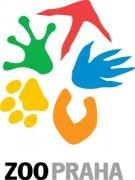 ZOOLOGICKÁ ZAHRADA HL. M. PRAHYU TROJSKÉHO ZÁMKU 120/3  171 00 PRAHA 7IČ: 00064459  DIČ: CZ00064459 STAVEBNÍ ODDĚLENÍ